イベント用チェックリストイベントの1年半～2年前 イベントの目的、実行委員、タスクの割り当てを決定するテーマイベント名ターゲットオーディエンス主なトピックイベントを通じて参加者に何を提供するかイベント開催日（開催期間）を決める出席者数、場所の要件、主な日程を決定する必要なホール、セッション、展示スペースの数について計画を立てるイベントの開催地および会場の候補として3か所以上を評価するイベント実行委員が調査や評価を実施するターゲットオーディエンスの調査や情報収集を行い、参加者の候補一覧を作成する講演者の候補一覧を決定する業界のパートナー候補をピックアップして連絡する準備予算を決定し、スポンサーを募るスポンサーの候補一覧を作成するスポンサー、ブースの提案および料金の戦略を決定するイベントの1年～1年半前 イベント会場を選定する登録料と条件を設定するコミュニケーションを開始する対象者と媒体（Eメール、ソーシャルメディア、印刷物）を検討初回の案内を送る（招待状）招待した講演者の情報を周知するトピックと期日を明記した「演題募集」の通知を送信する演題のとりまとめの開始と完了、評価、講演料の支払期日の設定に着手するウェブサイトのイベントコンテンツを更新し、コミュニケーションチャネルを統合するイベントのマーケティングプランを作成するコミュニケーションチャネルを決定する選定した参加者に連絡する（スポンサーと講演者）参加者の出張手配の計画を立て、準備する登録管理の方法を調査して決定し、投稿用のテンプレートを作成する（ウェブサイト、ソーシャルメディア、印刷物、モバイルアプリ）プロモーション計画を作成する（テレビ、ラジオ、テキストメッセージによるキャンペーン、Mailchimp、印刷物）パンフレット、広告物、招待状をデザインし、印刷するイベントの9～12か月前 登録、演題、予約に関する情報をとりまとめ、代金などの回収を開始する演題の提出や早期登録の期日などを知らせるリマインダーEメールを送信する招待済みの講演者情報を更新するイベントプログラムの概要を公開するイベントのソーシャルプログラムを決定するオンラインイベント／イベントカレンダーを登録するイベントの6～9か月前 参加者のEメールやリクエストに引き続き対応する講演者／参加者に提供するサービスを手配する（航空券、宿泊、車、会食）講演者／参加者にイベントの最新情報をEメールで送信する イベントの登録や関連する提出物を管理する選定したコミュニケーションチャネルで、イベントを宣伝する早期登録の期日のリマインダーオーディエンスに伝える必要のあるイベントの変更点や最新情報登録期日登録済みの参加者のサプライヤー契約を更新するイベントの3～6か月前 イベント実行委員長が演題をレビューおよび評価する評価結果をプレゼンターに通知ソーシャルプログラムのコンテンツを指定演題が採用されたプレゼンターに、著作権使用料の支払期日のリマインダーを送信実行委員や招待した講演者に関する準備として、登録、フライト、宿泊予約を確定する参加者のEメールやリクエストに引き続き対応する詳細なイベントプログラムを準備する名札をデザインするイベントプログラムのドラフトをデザインし、確定するイベントの1～3か月前 現場での手順を含め、イベント登録の最終プロモーションを実施する（Eメール、ソーシャルメディア、テレビ／ラジオ、その他のキャンペーン）運営ファイルや登録リストの内容を確定するイベント参加者への支給品を購入する（バッジ用の紙とホルダー、リボン、地図、プログラム、地元の名所案内、出席者用バインダーなど）サプライヤーとして保証された参加者数の情報を更新する登録や宿泊のフォローアップと確認を行う未払いのフォローアップを行うイベントプログラムの最終版を通知するイベントおよび装飾／会場のロジスティクスに必要な技術装置を決定するプレゼンテーションのルールを決定し、プレゼンターに通知する交通手段の調整を完了する宿泊、ツアー、移動リストを用意するイベント用モバイルアプリを用意し、ダウンロードリンクを案内するイベントの1か月前 アイテムをまとめ、参加者用キットを準備する登録パケットを用意し、バッジを印刷するイベントのリハーサルを計画する参加者と出席者を対象としたイベント後のアンケートを作成するイベントの1週間前 イベントのリハーサルを必要な回数だけ計画するイベント原稿の内容を確定し、ダブルチェックする登録内容、名札、登録リストを確定し、ダブルチェックする講演原稿、動画、プレゼンテーションなどのファイルをコピーまたは印刷して、全て受領済みであることをダブルチェックするイベント資料を会場に送付する（名札、登録リスト、パンフレット／配布物、参加者用キット、メディア／機器）ギフト、盾、トロフィーなどのプロモーションアイテムが全て現地に到着していることを確認する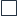 イベント中 参加登録用の机をセッティングする登録者のチェックイン、名札の配布、講演者と参加者への案内を行う室内のセッティング、各部屋のメディアを確認する参加者リストと予約内容を確定する参加者、出席者、サプライヤー、会場スタッフのロジスティクスを整理、管理する 登録情報についてのパンフレットを用意するイベント後 未払いの請求書を処理する請求書を確認し最終的な支払いを済ませる（所得、支出など）支出、コスト、雑費などをイベント予算と照合する分析とレポートを用意する（最終登録データ、文書など）イベント後のマーケティング活動を実施する（イベントの短尺動画、取材対応など）登録者、講演者、スポンサーに感謝を伝えるイベント後のアンケートを送信し、イベントを評価する実行委員が適切なレビューと管理を行えるよう、評価アンケートの収集と分析を行い、他のイベントレポートと共に保管する